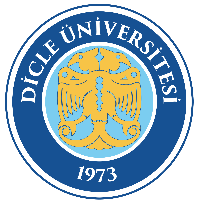  PERSONEL DAİRE BAŞKANLIĞIÖĞRETİM ÜYESİ İLANINA ÇIKMA                            İŞLEMLERİDoküman Kodu: PDB-İA-031 PERSONEL DAİRE BAŞKANLIĞIÖĞRETİM ÜYESİ İLANINA ÇIKMA                            İŞLEMLERİYürürlük Tarihi: 24.08.2022 PERSONEL DAİRE BAŞKANLIĞIÖĞRETİM ÜYESİ İLANINA ÇIKMA                            İŞLEMLERİRevizyon Tarihi/No:00/00